Oceanography(Theme: Ocean Science: Understanding its various Processes and Effects)    Summary:The 3rd International Conference on Oceanography to be held at Philadelphia, USA during June 22-24, 2015 hosted by OMICS Group Conferences through the theme " Ocean Science: Understanding its various Processes and Effects ", conference will explore the advances in Oceanography, Marine Science etc. This conference could be an exceptional event that brings along a novel and International mixture of giant and medium marine research, leading universities and establishments creating the conference an ideal platform to share expertise, foster collaborations across trade and world, and assess rising technologies across the world. OMICS International Publishes 400+ Open access journals which contains over 30000 eminent personalities, reputed scientists as editorial board members and Organizes 300+ Conferences every year across USA, Europe & Asia with support from 1000 more scientific societies.Oceanography is an interdisciplinary study. It is an amalgamation of several areas of science, and it is commonly diversified as physical, chemical, biological, and geological oceanography. Oceanography-2015 gathers all the extroverts under one roof of current advances. For more details please visit- http://www.oceanographyconference.com/Importance & Scope:	Ocean is key to transportation and recreation .Its resources may hold the cures to many diseases. Oceanography study marine life for many different reasons including our consumption, but it studies the tides and currents. Our oceans play a major role in influencing changes in the world's climate and weather. In recent year’s studies advancements on ocean acidification, ocean heat content, ocean currents, the mapping of methane hydrate deposits, the carbon cycle, coastal erosion, weathering and climate feedbacks in regards to climate change interactions. Oceanography-2015 conference will cover the new research Techniques and concentrates on Exhibition of new Products introduced by the Sea food Laboratories. Importance of Oceanography in USA	The United States Naval Observatory, were the first to study the marine meteorology, navigation, and charting prevailing winds and currents in 1855.Many nations sent oceanographic observations to the Naval Observatory, where they evaluate the information and distribute the results worldwide. One of every six jobs in the United States is marine-related and over one-third of the U.S. Gross National Product originates in coastal areas. Part of NASA's mission is to develop an understanding of the total Earth system and the effects of natural and human-induced changes on the global environment.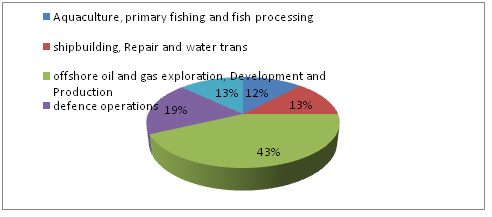 Figure 1: Ocean Technology In USASource: Reference4Conference Highlights:OceanographyGlobal Warming and Climate Alteration Marine Science and EngineeringGeological Sciences Coastal and Marine Resources: Sustainability Renewable Energy Technology associated with Marine TechnologyPharmacological, Natural and Chemical featuresGIS and Remote Sensing TechnologyMarine Pollution and its ManagementWhy to attend???Oceanography-2015 could be an exceptional event that brings along a novel and International mixture of giant and medium marine researchers, leading universities and establishments creating the conference an ideal platform to share expertise, foster collaborations across trade and world, and assess rising technologies across the world. World-renowned speakers, the most recent techniques, tactics, and the newest updates in Oceanography fields are hallmarks of this conference. A Unique Opportunity for Advertisers and Sponsors at this International event:http://www.oceanographyconference.com/sponsors.phpMajor Oceanography Associations in USAOceanography SocietyNational Oceanic and Atmospheric Administration (NOAA)Naval Oceanographic OfficeNational Council for Science and the Environment (NCSE)American Society of Limnology and OceanographySea Education Association (SEA)American Geophysical UnionOceanic SocietyCoastal Research and Education Society of Long Island (CRESLI)National Association of Marine Laboratories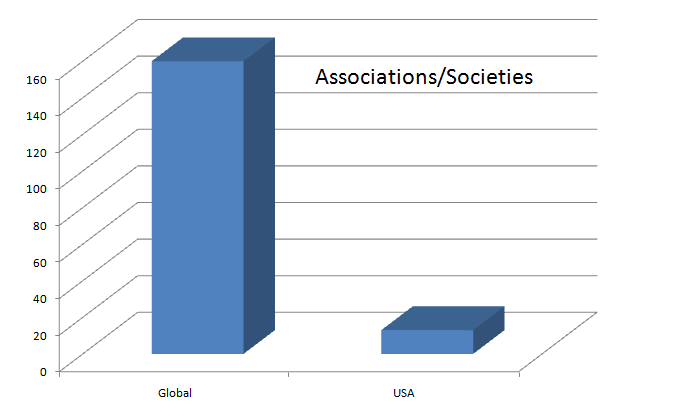 Figure 2: Oceanography Associations and societies in numberSource: Reference3Target Audience: Oil and gas companies, shipping companies, sea shore development companies can be invited to attend the conference for a mutual as well as affirmative business discussion and meet. Drug companies for marine herbal products can be called for organizing exhibition. Apart from all this, ocean science researchers and marine biologists shall be listed under invitation.Oceanography Associated UniversitiesTop Universities USAWoods hole oceanographic institutionUniversity of Massachusetts, BostonScripps Institution of OceanographyUniversity of North Carolina at WilmingtonTexas A&M UniversityUniversity of New Hampshire, School of Marine Science University of Alaska FairbanksVirginia Institute of Marine Science VIMSUniversity of California-DavisUniversity of MaineUniversity of California-Santa BarbaraUniversity of ConnecticutUniversity of California-Santa CruzUniversity of Colorado (Boulder)University of California-San DiegoUniversity of Delaware, College of Earth, Ocean and EnvironmentUniversity of FloridaUniversity of Washington (Seattle)University of Hawaii (Manoa) SOESTUniversity of Michigan and Ocean EngineeringUniversity of Rhode IslandUniversity of South CarolinaUniversity of South FloridaUniversity of Southern MississippiUniversity of Texas (Austin)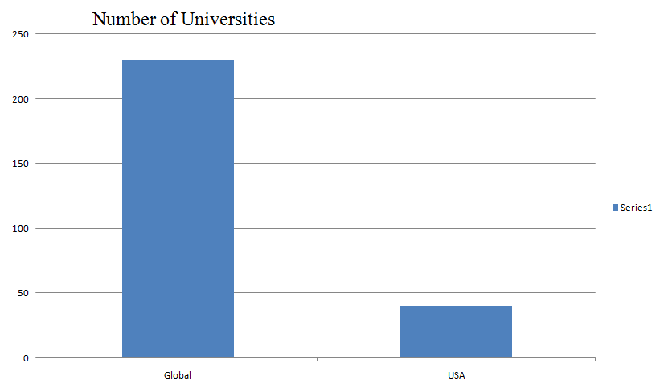 Figure 3: Universities in NumberMarket Analysis of Oceanography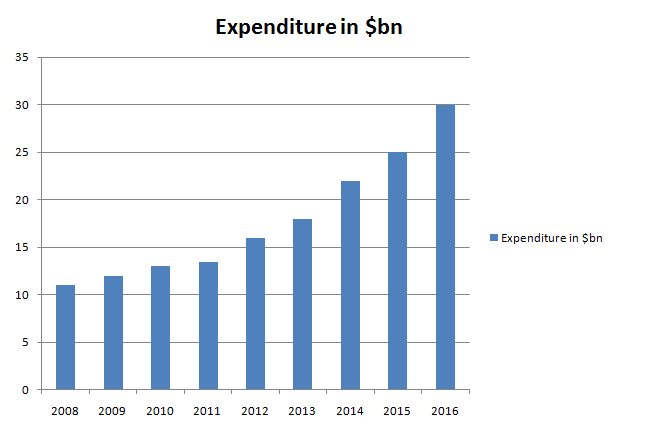 Figure 4: Oceanography Market References: http://www.dmoz.org/Science/Earth_Sciences/Oceanography/Organization  http://www.ic.gc.ca/eic/site/icoticto.nsf/eng/to00028.html  http://www.dmoz.org/Science/Earth_Sciences/Oceanography/Organizations/ http://www.ic.gc.ca/eic/site/icot-icto.nsf/eng/h_to00007.html 